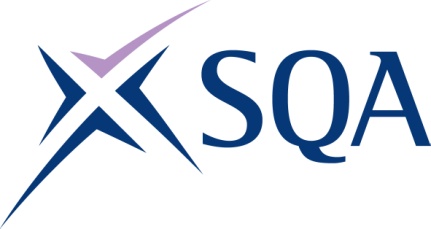 Group Award Title:	SVQ in Business and Administration at SCQF level 5Group Award Code:	GT9J 22SCQF overall credit:	Minimum: 18	Maximum: 48To attain the qualification, candidates must complete eight Units in total. This consists of:All the Group A mandatory Units must be completed and at least three optional Units from Group BThe remaining two Units may be selected from Group B or Group CPlease note the table below shows the SSC identification codes listed alongside the corresponding SQA unit codes. It is important that SQA unit codes are used in all your recording documentation, and when your results are communicated to SQA.Additional informationRestricted combinations:Either unit F93T 04 or FE0X 04 (Document production) may be selected but not both. aOnly one unit may be selected from FD9W 04, FD9X 04 or FE11 04 (Prepare Text from Notes). bEither unit FD9T 04 or FE0Y 04 (Prepare Text from Shorthand) may be selected.  cEither unit FD9V 04 or FE10 04 (Prepare Text from Audio) may be selected.  dOnly one unit may be selected from F9AN 04, F9AT 04, F9AV 04 or F9AP 04 (Bespoke/Specialist Software).eEither unit F9C1 04 or F9C2 04 (Data Management Software) may be selected. fEither unit F9C4 04 or F9C5 04 (Database Software) may be selected. gEither unit F99D 04 or F99E 04 (Improving Productivity using IT) may be selected. hEither unit F99R 04 or F99T 04 (IT Security for Users) may be selected. iEither unit F9CR 04 or F9CT 04 (Presentation Software) may be selected. jEither unit F99J 04 or F99K 04 (Setting up an IT System) may be selected. kEither unit F9D0 04 or F9D1 04 (Spreadsheet Software) may be selected. lEither unit F9A6 04 or F9A7 04 (Using Collaborative Technologies) may be selected. mEither unit F9D3 04 or F9D4 04 (Website software) may be selected. nEither unit F9D6 04 or F9D7 04 (Word Processing software) may be selected. oEither unit F9A3 04 or F9A4 04 (Using Email) may be selected. pMandatory units: Candidates must complete all 3 unitsMandatory units: Candidates must complete all 3 unitsMandatory units: Candidates must complete all 3 unitsMandatory units: Candidates must complete all 3 unitsMandatory units: Candidates must complete all 3 unitsMandatory units: Candidates must complete all 3 unitsMandatory units: Candidates must complete all 3 unitsSQA codeNOS RefSSC codeTitleSCQFlevelSCQFcreditsSQAcreditsFD8W 04CFABAA625S201Agree How to Manage and Improve Own Performance in a Business Environment541FD8X 04CFABAF172S202Undertake Work in a Business Environment521F93W 04CFABAA614S205Prepare to Communicate in a Business Environment531Group B Optional Units: 3 - 5 Units must be selectedGroup B Optional Units: 3 - 5 Units must be selectedGroup B Optional Units: 3 - 5 Units must be selectedGroup B Optional Units: 3 - 5 Units must be selectedGroup B Optional Units: 3 - 5 Units must be selectedGroup B Optional Units: 3 - 5 Units must be selectedGroup B Optional Units: 3 - 5 Units must be selectedSQA codeNOS RefSSC CodeTitleSCQFlevelSCQFcreditsSQAcreditsFD90 04CFABAG1210S204Work with Other People in a Business Environment531F93T 04CFABAA211S211Produce Documents in a Business Environmenta541FD99 04CFABAD334S219Provide Archive Services521H985 04CFABAF141S221Maintain and Issue Stock Items531FD9F 04CFABAA111S225Respond To Change in a Business Environment531H984 04CFABAD321S216Collate and Organise Data531FD9N 04CFABAA311 S222Support the Organisation and Co-Ordination of Events551FD9P 04CFABAA321S223Support the Organisation of Business Travel or Accommodation531FD9R 04CFABAA411S224Support the Organisation of Meetings541H983 04CFABAA622S206Use Voicemail Message Systems511F93N 04CFABAA621S106Make and Receive Telephone Calls531FD92 04CFABAA431S207Use a Diary System531FD93 04CFABAA441S208Take Minutes541FD94 04CFABAA612S209Handle Mail531F93X 04CFABAC312S210Provide Reception Services531FD96 04CFABAC311S250Meet and Welcome Visitors531FD98 04CFABAD323S217Research Information541H559 04CFABAD332S218Store and Retrieve Information Using a Filing System531J6WS 04INSBA024S112Use Office Equipment in Accordance with Occupational Regulations and Safety Guidelines531FD9G 04CFABAB151S227Administer HR Records531FD9H 04CFABAB152S228Administer the Recruitment and Selection Process541FE0F 04CFABAD111S315Support the Design and Development of Information Systems671J6WT 04INSBA006S324Support Organisational Projects 661FE0X 04CFABAA212S311Design and Produce Documents in a Business Environmenta641FE0D 04CFABAA617S309Develop a Presentation631FE0E 04CFABAA623S310Deliver a Presentation 631 J6X2 04INSBA010S325Deliver and Evaluate Customer Service631FE0M 04CFABAB141S329Provide Administrative Support in Schools681FN6X 04SFJCHCC060S255Calculate Critical Dates for Sentences561FN6Y 04SFJCHCC063S256Make Administrative Arrangements for the Movement of Individuals Outside the Custodial Establishment561FN70 04SFJCHCC064S257Administer Documentation for the Appeals Process561FN71 04SFJCHCC065S258Administer Personal Money for Individuals in Custody561FN72 04SFJCHCC066S259Prepare Documentation to Help Authorities Decide the Conditions on Which to Release Individuals from Custody561FN74 04SFJCHCC067S260Make Administrative Arrangements for the Release of Individuals from Custody561FN6W 04SFJCHCC062S253Process Court Documentation661FN9M 04SFJCHCC069S254Contribute to Maintaining Security and Protecting Individuals’ Rights in the Custodial Environment  661FN76 04SFJCHCC068S352Verify the Release Process661FN75 04SFJCHCC061S351Verify Critical Dates for Sentences761H5JS 04FSPP4S247Control Payroll781FD9L 04FSPFA3S248Account for Income and Expenditure831FD9M 04FSPFA5S249Draft Financial Statements831FD8V 04FSPP2S125Calculate Pay681Group B Text/Touch typing Restricted Options maximum of 2Group B Text/Touch typing Restricted Options maximum of 2Group B Text/Touch typing Restricted Options maximum of 2Group B Text/Touch typing Restricted Options maximum of 2Group B Text/Touch typing Restricted Options maximum of 2Group B Text/Touch typing Restricted Options maximum of 2Group B Text/Touch typing Restricted Options maximum of 2Group B Text/Touch typing Restricted Options maximum of 2SQA codeNOS RefSSC CodeTitleSCQFlevelSCQFlevelSCQFcreditsSQAcreditsFD9W 04CFABAA213S212Prepare Text from NotesPrepare Text from Notes641FD9X 04CFABAA213bS213Prepare Text from Notes Using Touch Typing (40 Wpm) Prepare Text from Notes Using Touch Typing (40 Wpm) 531FE11 04CFABAA213cS312Prepare Text from Notes Using Touch Typing (60 Wpm) Prepare Text from Notes Using Touch Typing (60 Wpm) 641FD9T 04CFABAD311aS214Prepare Text from Shorthand (60 Wpm) Prepare Text from Shorthand (60 Wpm) 581FE0Y 04CFABAD311bS313Prepare Text from Shorthand (80 Wpm) Prepare Text from Shorthand (80 Wpm) 681FD9V 04CFABAD312aS215Prepare Text from Recorded Audio Instruction (40 Wpm) Prepare Text from Recorded Audio Instruction (40 Wpm) 541FE10 04CFABAD312bS314Prepare Text from Recorded Audio Instruction (60 Wpm) Prepare Text from Recorded Audio Instruction (60 Wpm) 641Group C Optional Units: 0 - 2 Units must be selectedGroup C Optional Units: 0 - 2 Units must be selectedGroup C Optional Units: 0 - 2 Units must be selectedGroup C Optional Units: 0 - 2 Units must be selectedGroup C Optional Units: 0 - 2 Units must be selectedGroup C Optional Units: 0 - 2 Units must be selectedGroup C Optional Units: 0 - 2 Units must be selectedSQA codeNOS RefSSC CodeTitleSCQFlevelSCQFcreditsSQAcreditsF9AP 04ESKIBS2S114aBespoke Software 2b531F9AV 04ESKIBS2S236bSpecialist Software 2c531F9C2 04ESKIDMS2S237Database Management Software 2d531F9C5 04ESKIDB2S238Database Software 2e541F99E 04ESKIPU2S239Improving Productivity Using IT 2f541F99T 04ESKIITS2S240IT Security for Users 2g521F9CT 04ESKIPS2S241Presentation Software 2h541F99K 04ESKISIS2S242Set Up an IT System 2i541F9D1 04ESKISS2S243Spreadsheet Software 2j541F9A7 04ESKIUCT2S244Using Collaborative Technologies 2k541F9D4 04ESKIWS2S245Website Software 2l541F9D7 04ESKIWP2S246Word Processing Software 2m541F9A4 04ESKIEML2S252Using Email 2n531F9AN 04ESKIBS1S114aBespoke Software 1b421F9AT 04ESKIBS1S114bSpecialist Software 1c421F9C1 04ESKIDMS1S115Data Management Software 1d421F9C4 04ESKIDB1S116Database Software 1e431F99D 04ESKIPU1S117Improving Productivity Using IT 1f431F99R 04ESKIITS1S118IT Security for Users 1g411F9CR 04ESKIPS1S119Presentation Software 1h431F99J 04ESKISIS1S120Setting Up an IT System 1i431F9D0 04ESKISS1S121Spreadsheet Software 1j431F9A6 04ESKIUCT1S122Using Collaborative Technologies 1k431F9D3 04ESKIWS1S123Website Software 1l431F9D6 04ESKIWP1S124Word Processing Software 1m431F9A3 04ESKIEML1S113Using Email 1n421